Year 5 & 6 science Summer Term 1Living things and their Habitats.Week 2Prior Learning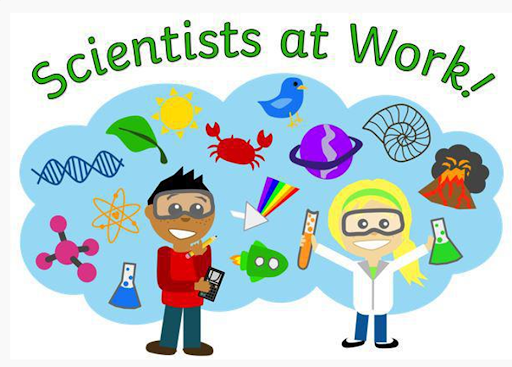 What did you learn last week in science?What is a mollusc?Can you name three different mammals?What is the difference between an amphibian and a reptile?Activity 1- Tick the correct statements belowActivity 2Classifying OrganismsChoose a habitat from the list below, or think of your own. Habitats:Amazon rainforest	Great Barrier Reef   	Galapagos IslandsBritish woodland       or your gardenTask 1Find out the names of 10 to 20 animals and plants that live in this habitat.Task 2 Classify these organisms into the correct groups. My habitat _____________________________________List of plants and animals: Type in the names below Word bank Then upload photos of the completed activities onto Class Dojo for us to see.Have fun!!Statement Mammal Bird Reptile AmphibianFish 1It is cold-blooded.2It is warm-blooded.3It has scales and fins.4It lays eggs.5It gives birth to live young.6It	can	live	on	land and under water.7It	has	webbed	feet and wet skin.8It	has	feathers	and wings.9It has scales and dry skin.10The mother provides babies with milk.mammals: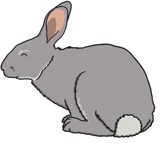 birds:amphibians: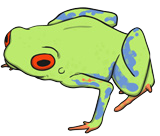 reptiles: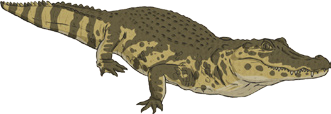 fish: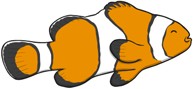 insects: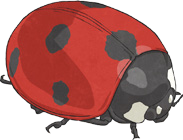 arachnids: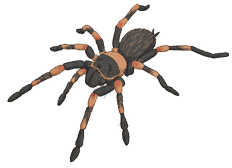 annelids:echinoderms: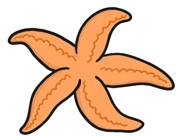 crustaceans: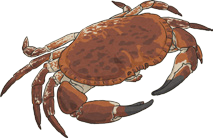 molluscs: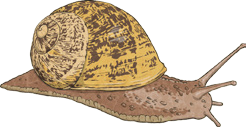 flowering plants: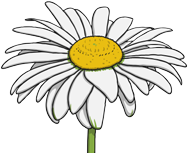 non-flowering plants: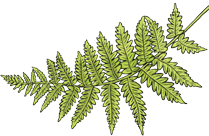 